 Какие средства индивидуальной защиты необходимы врачу, чтобы обезопасить себя от заражения COVID-19?

Подробнее — в карточках.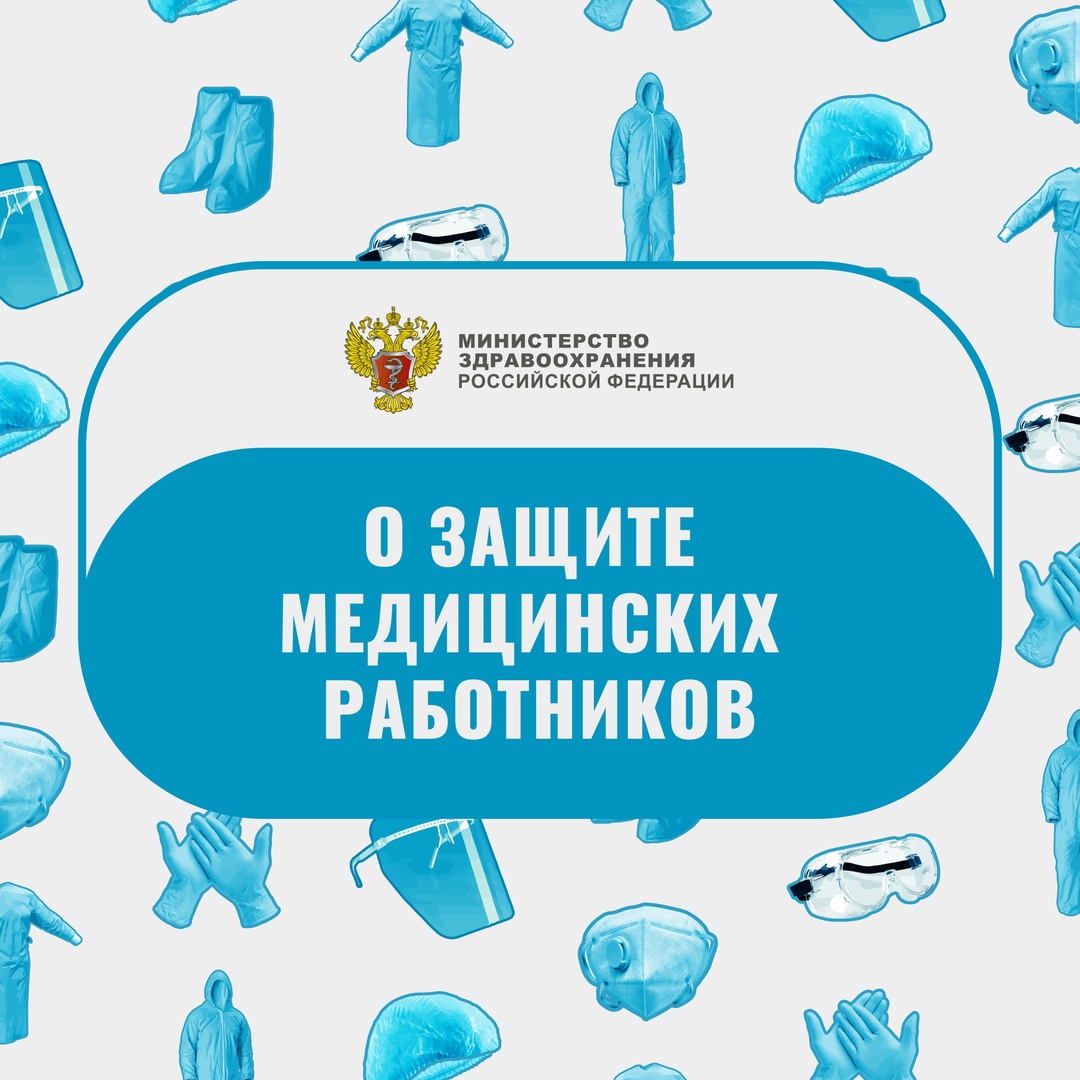 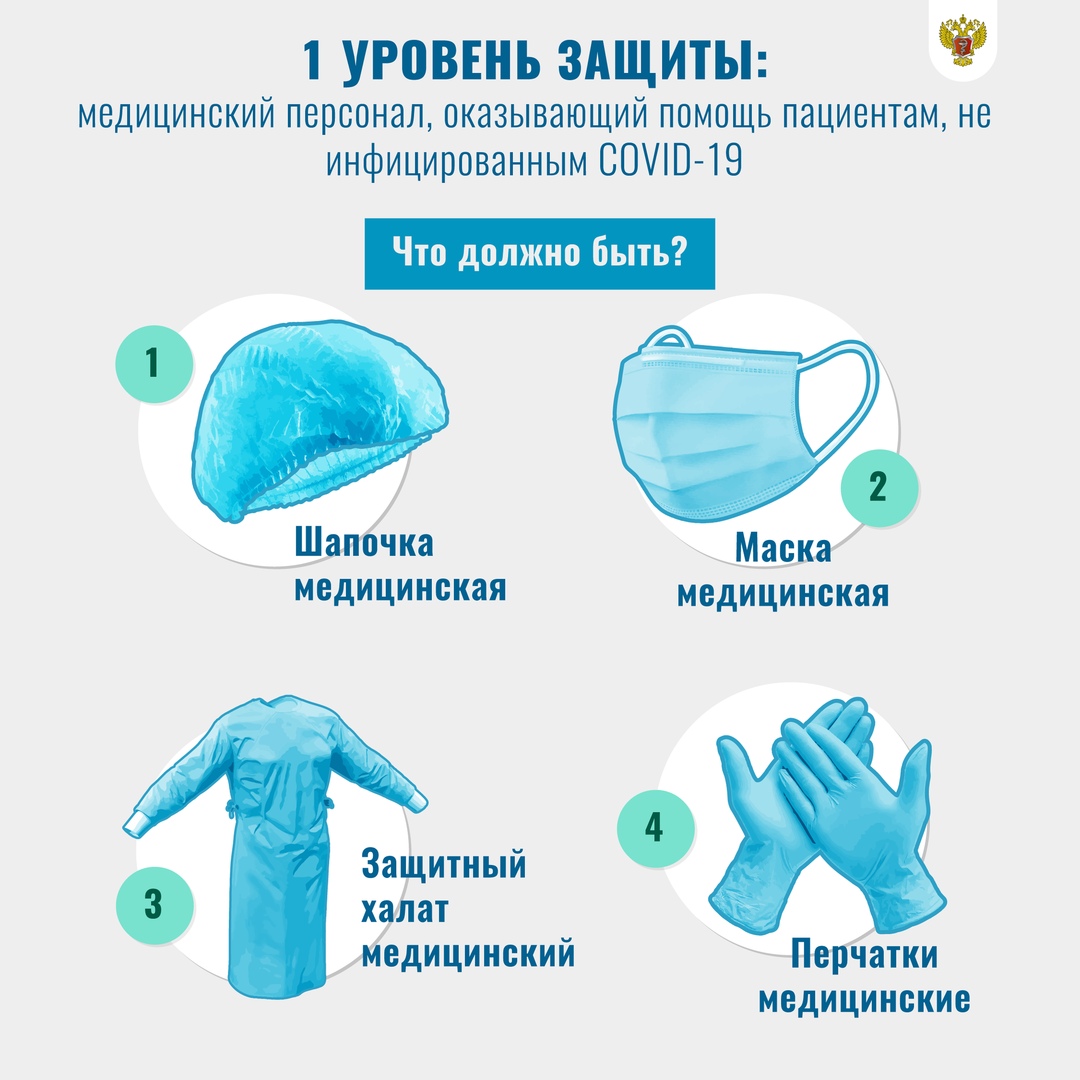 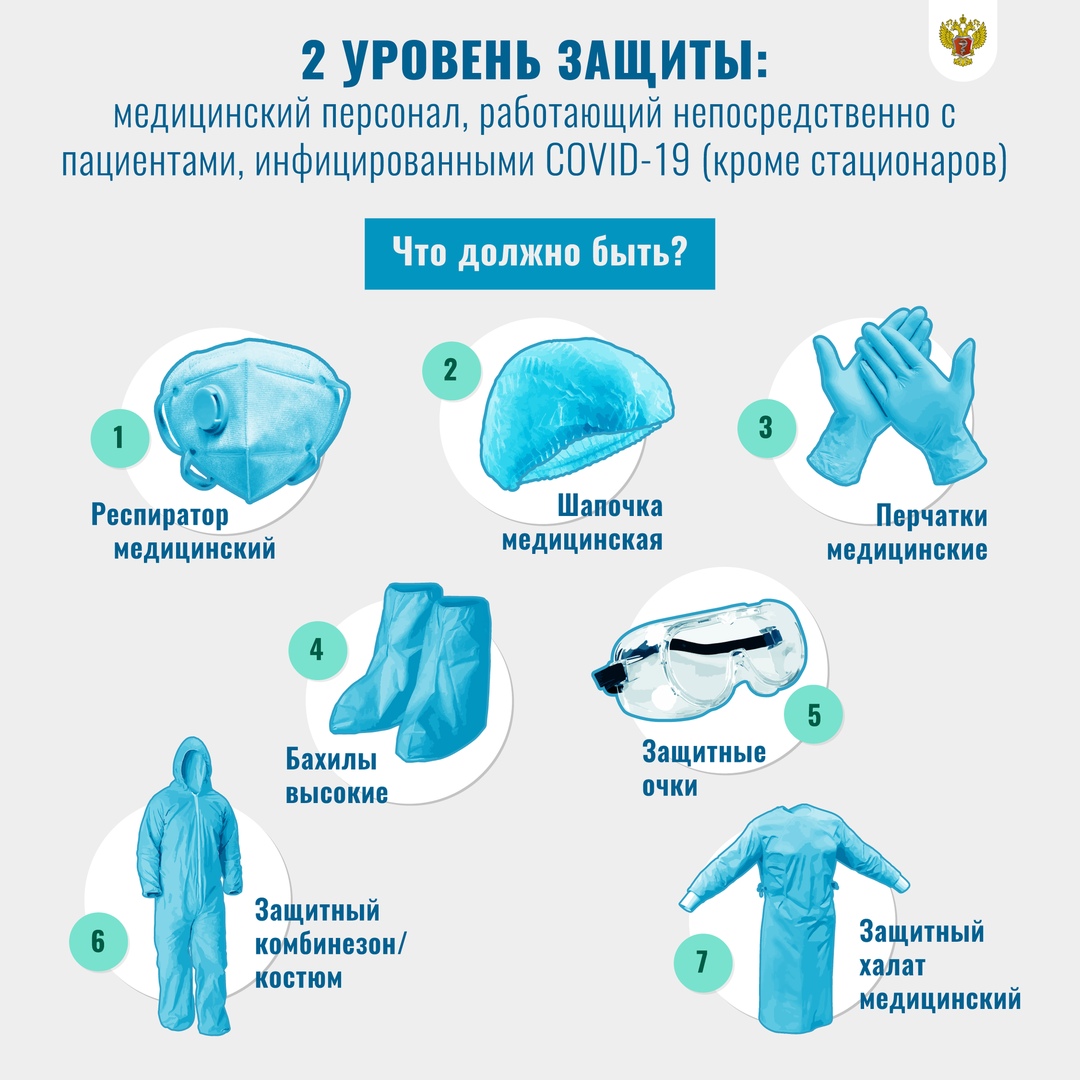 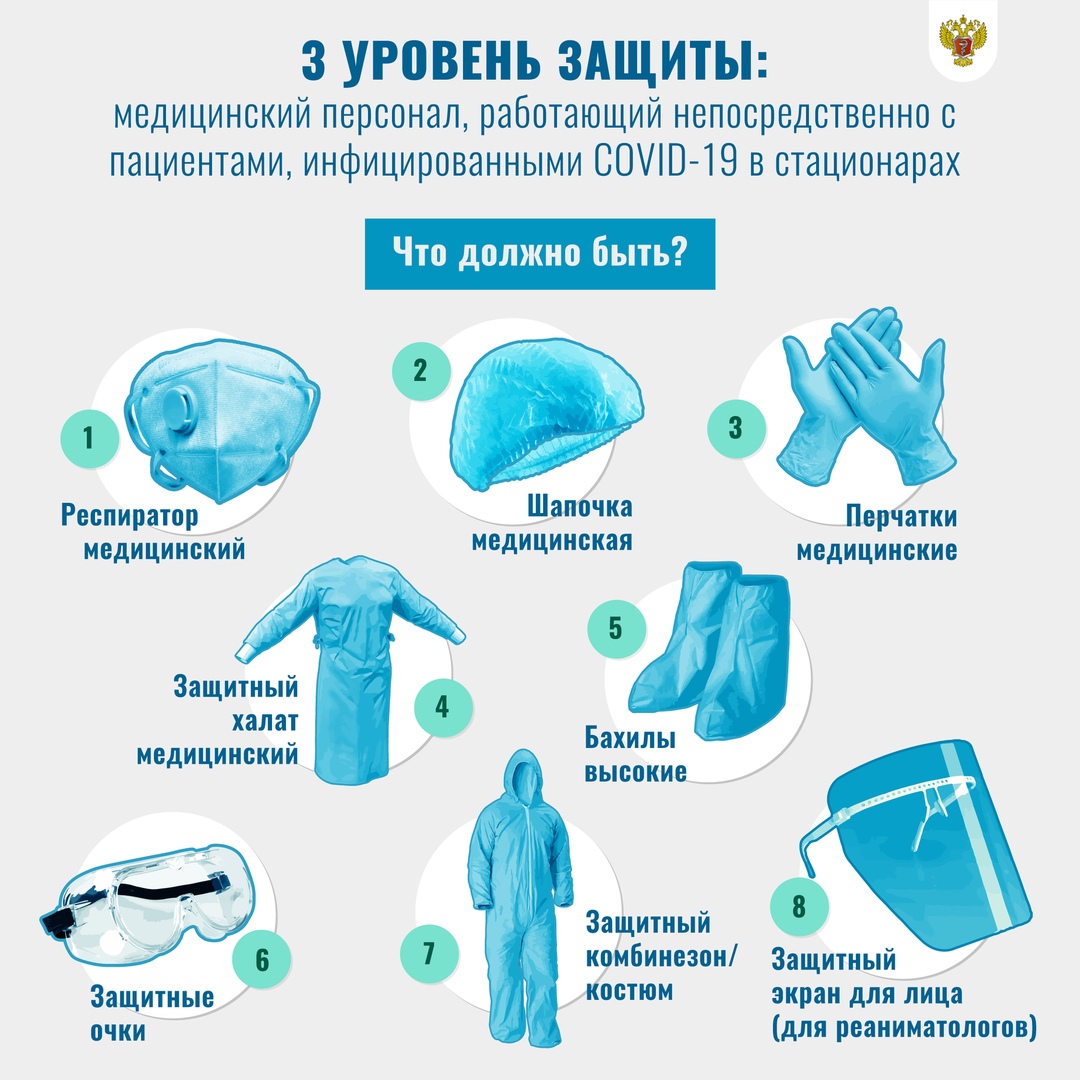 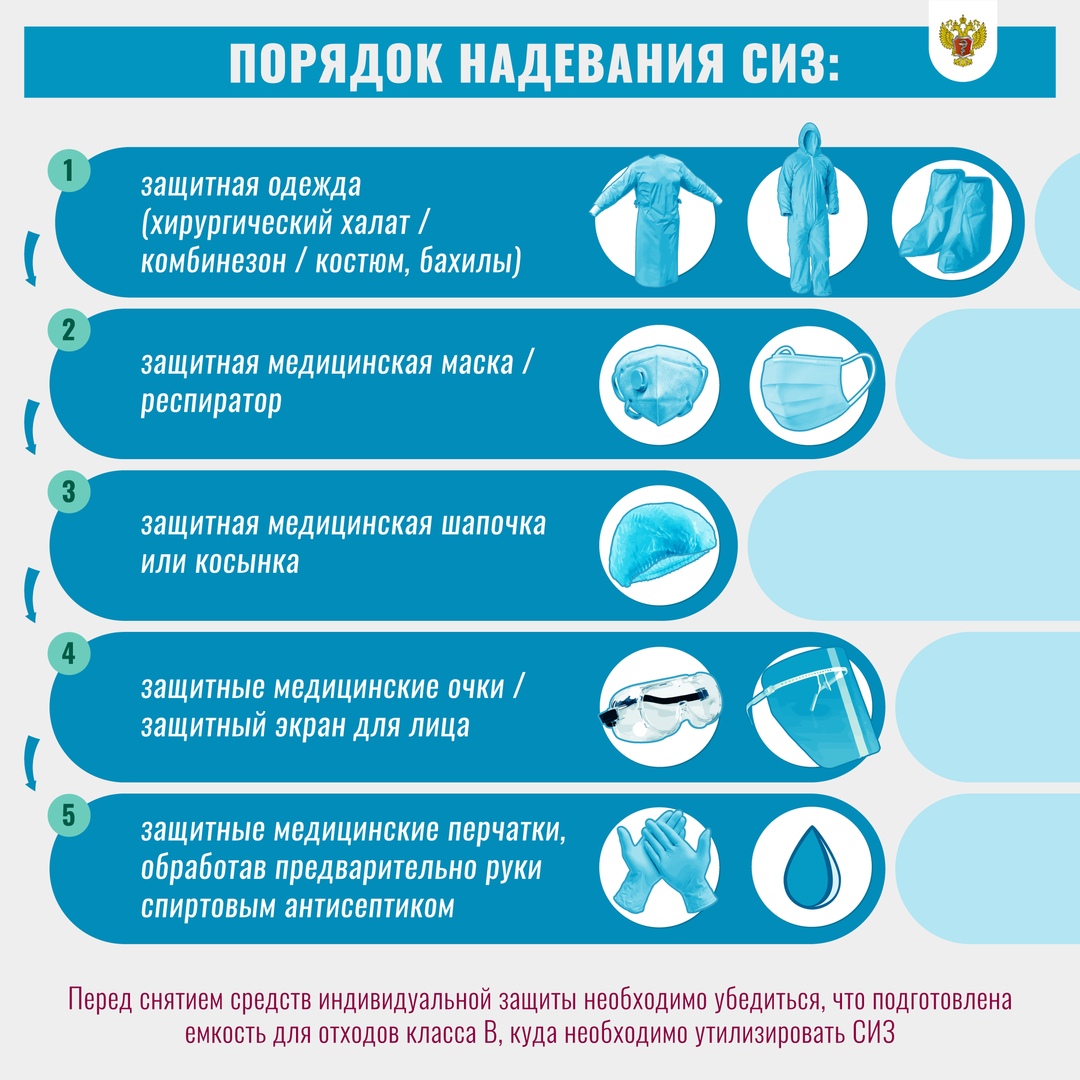 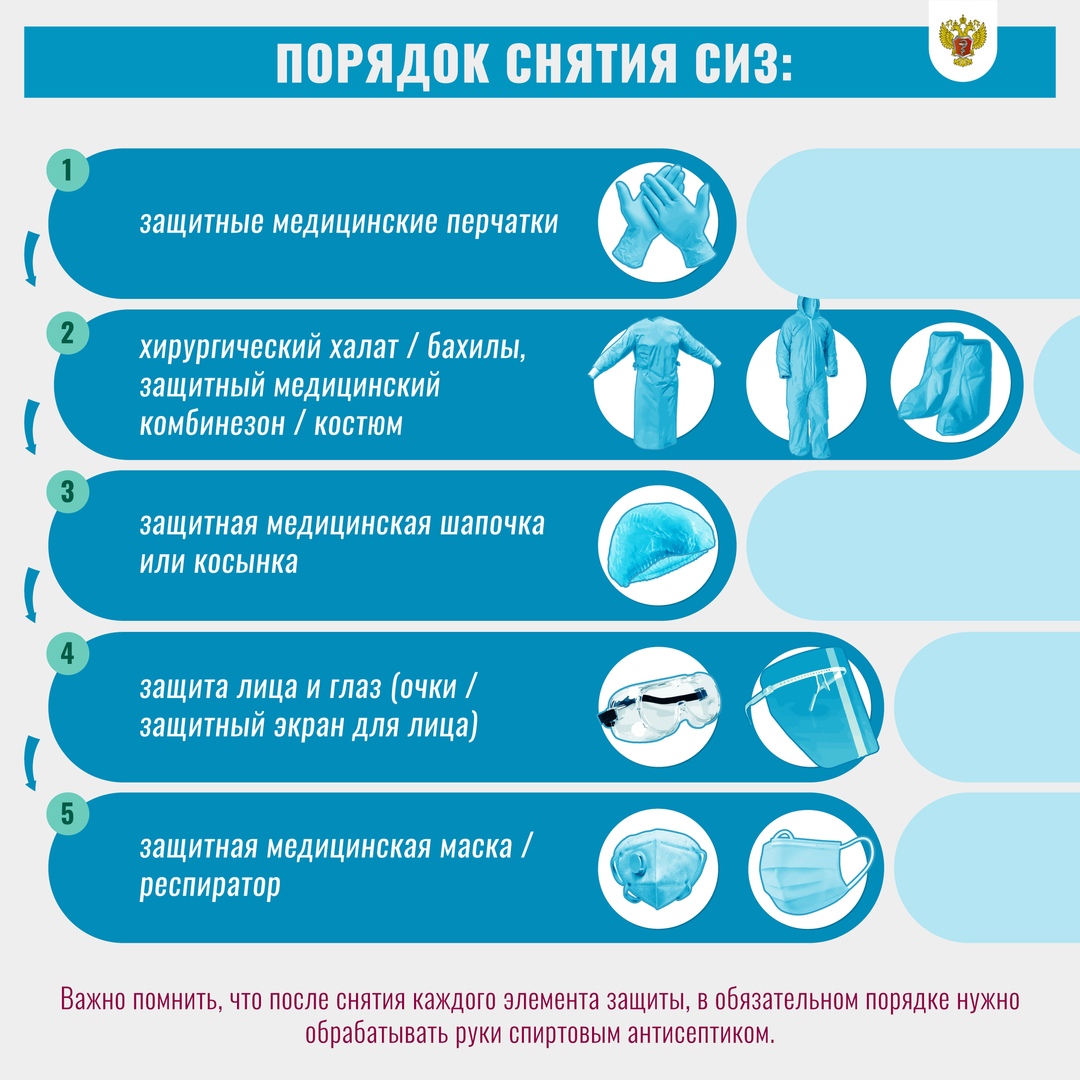 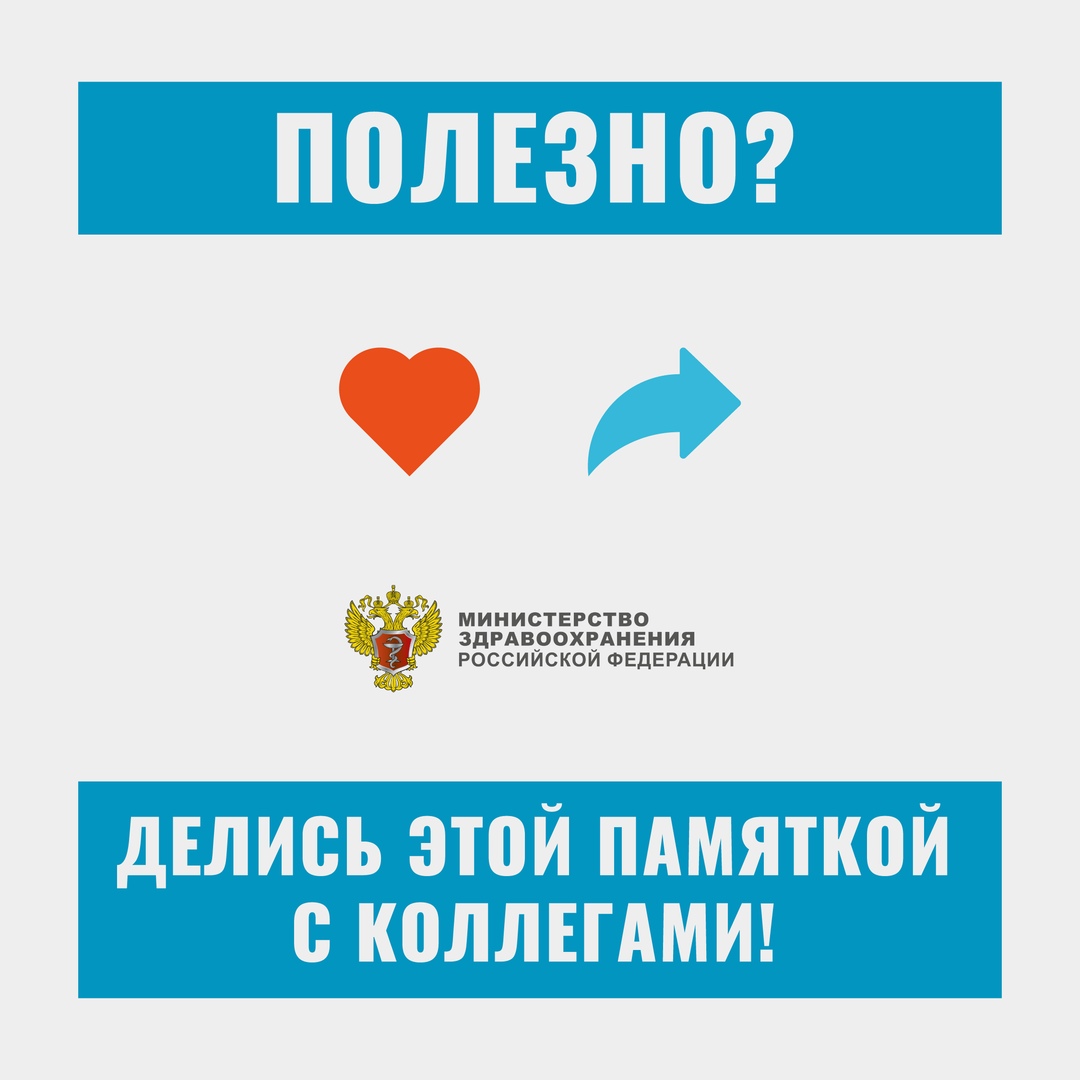 